Classification (COG: MATH 1)Child shows an increasing ability to compare, match, and sort objects into groups according to their attributesBuildingBuildingBuildingIntegratingIntegratingIntegratingEarlierMiddlelaterEarlierMiddleLaterSorts objects into twoSorts objects accuratelySorts objects into two orSorts objects intoSorts objects bySorts objects to gathergroups based on oneinto two or more groupsmore groups based ongroups based on atattributes that are subtleand organizeattribute, but not alwaysbased on one attributeone attribute, then putsleast two attributes,and not immediatelyinformation, comparesaccuratelyall the objects togethersometimes sorting byobviousthe groups of objects,and re-sorts the entireone attribute and thenand describes theand interprets thecollection into newsubdividing thoseresulting categoricalinformationgroupsgroups based on agroupssecond attribute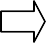 BuildingBuildingBuildingIntegratingIntegratingIntegratingEarlierMiddlelaterEarlierMiddleLater